Supplementary DataSupplementary Table 1. Antimicrobial resistance phenotypes (Minimum inhibitory concentrations, MICs) and genotypes of strain 2019036D.a CL colistin, CFZ cefazolin, CFX cefoxitin, CTX cefotaxime, CAZ ceftazidime, TET tetracycline, NAL nalidixicacid, ERY erythromycin, SXT trimethoprim/sulfamethoxazole, AZM azithromycin, CIP ciprofloxacin, CHL chloramphenicol, IPM imipenem.Supplementary Figure 1. Comparative analysis of p2019036D-mcr8-345kb (this study) with other mcr-bearing IncFIB(K) plasmids in NCBI databases.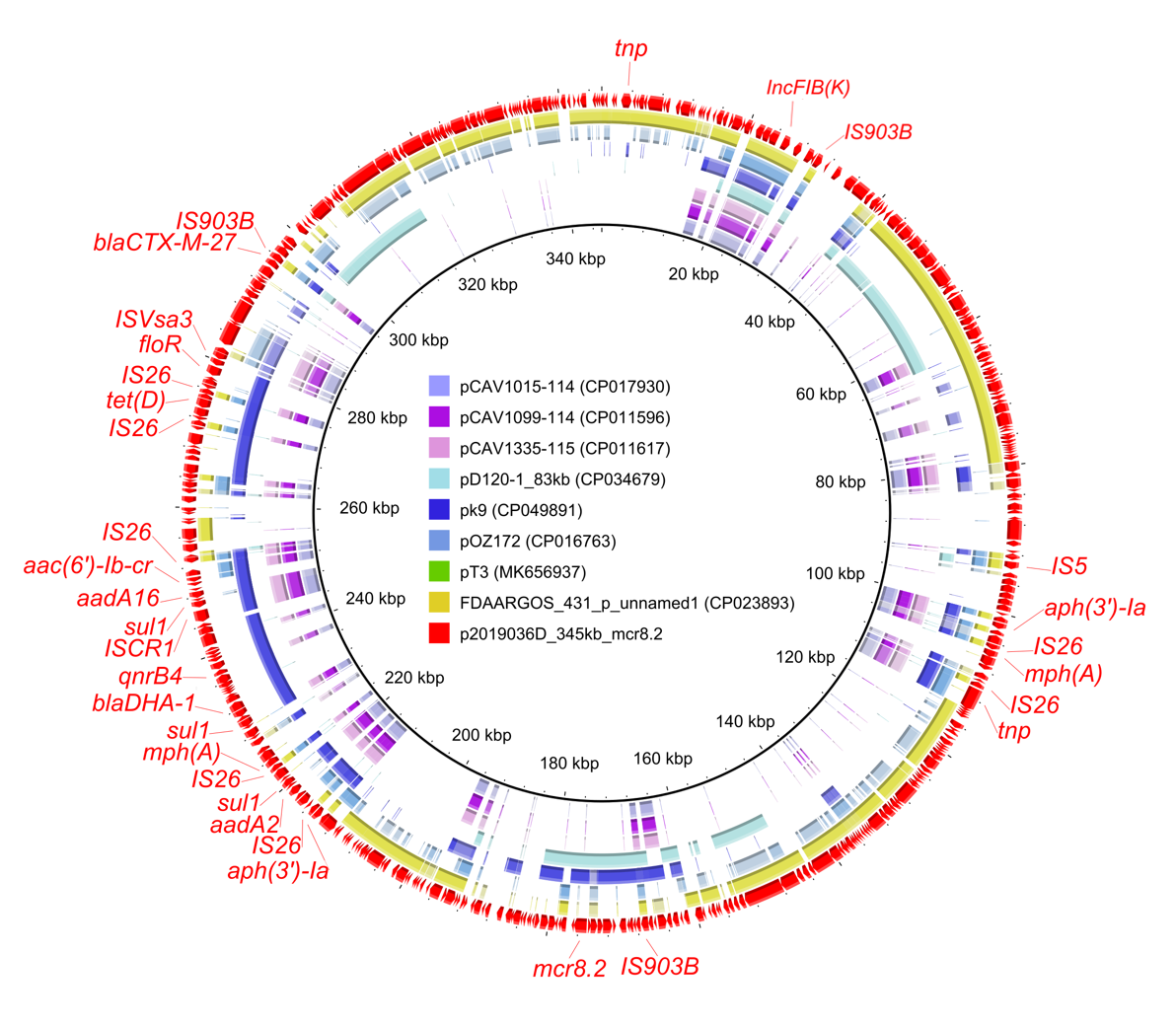 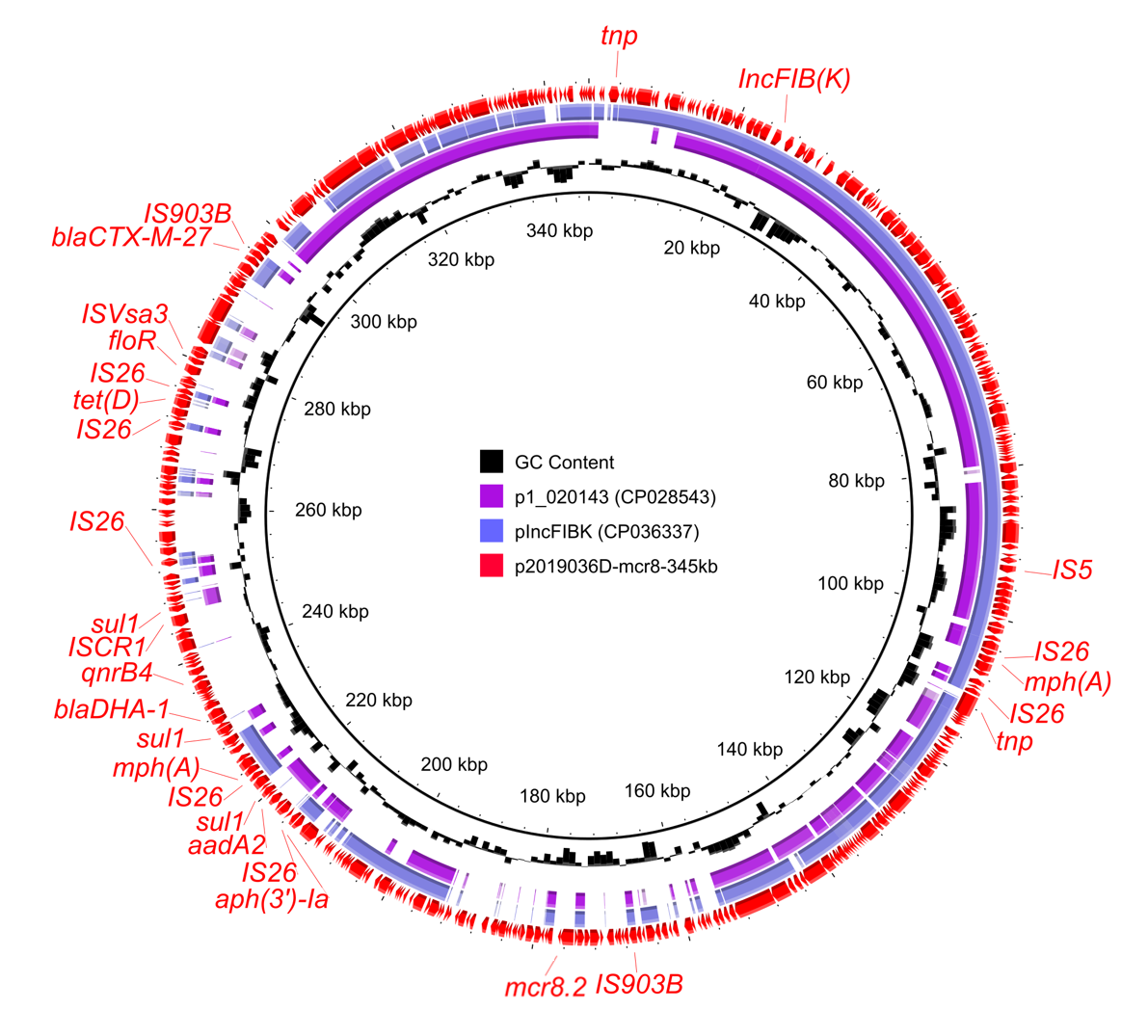 Supplementary Figure 2. Comparative analysis of p2019036D-mcr8-345kb (this study) with most similar plasmids pIncFIBK and p1_020143.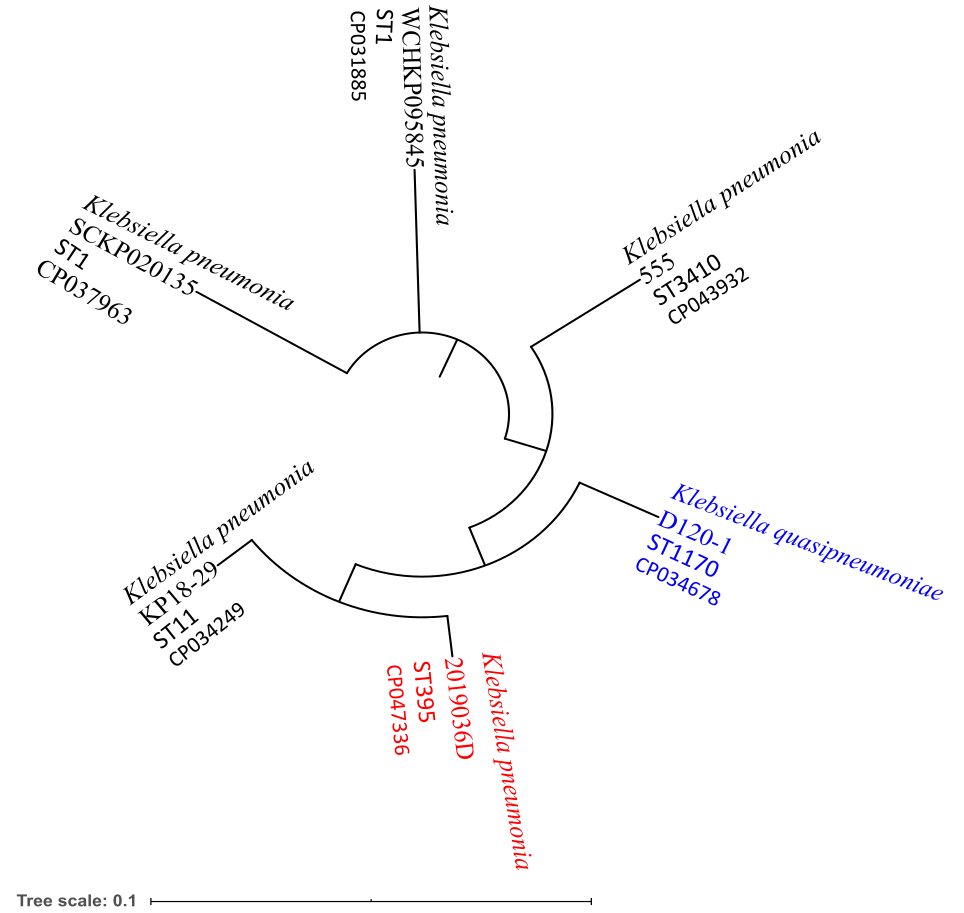 Supplementary Figure 3. Phylogenetic tree of six mcr-8.2-positive strains and their basic information.Supplementary Figure 4. Circular plasmids comparison of p2019036D-50kb (a) and p2019036D-35kb (b) with most similar plasmids in NCBI databases.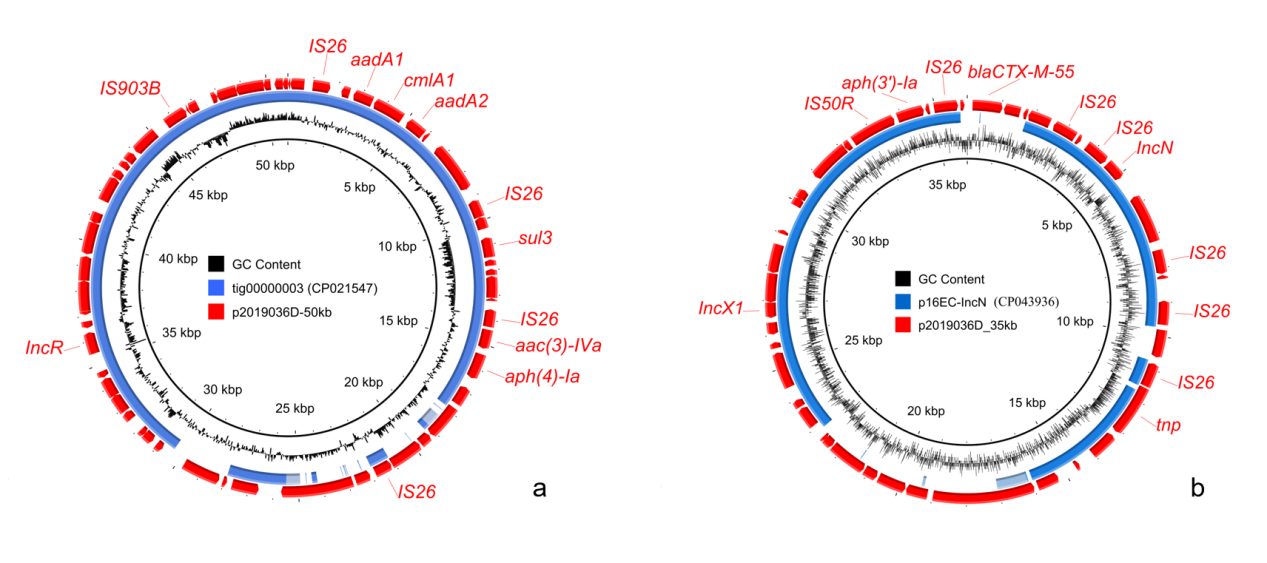 Isolate 2019036D2019036D2019036D2019036D2019036D2019036D2019036D2019036D2019036D2019036D2019036D2019036D2019036DResistance genesmcr-8.2blaCTX-M-27, blaCTX-M-55, blaDHA-1blaCTX-M-27, blaCTX-M-55, blaDHA-1blaCTX-M-27, blaCTX-M-55, blaDHA-1blaCTX-M-27, blaCTX-M-55, blaDHA-1tet(D)qnrB4mph(A)sul1, dfrA12mph(A)qnrB4floR, cmlA1noneAntibioticsaCLCFZCFXCTXCAZTETNALERYSXTAZMCIPCHLIPMMICs(μg/ml)416>64 8 3232>64168>6432>640.5